                                                                                                                                                                                    РАСПРОСТРАНЯЕТСЯ  БЕСПЛАТНО 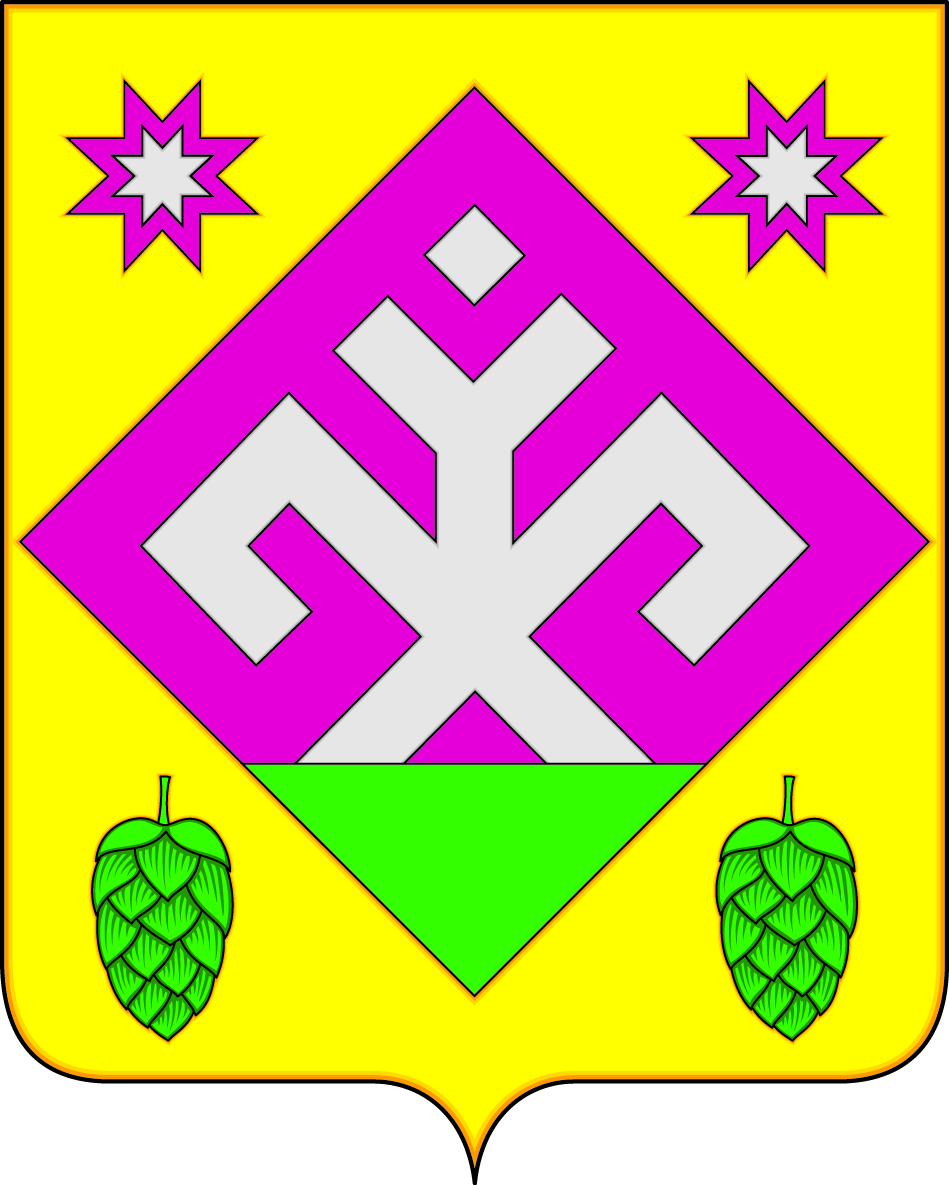                                                                                                                                                        ГАЗЕТА ОСНОВАНА В 2006 ГОДУ                      Рысайкинская                           ласточка ОФИЦИАЛЬНОЕ ОПУБЛИКОВАНИЕВ последние годы перед населением села Рысайкино остро стоит проблема надлежащего содержания кладбищ. Кладбище расположенное по улице Полевой села Рысайкино самое старое и первое, действующее с начала основания села Рысайкино. На данный момент в селе Рысайкино проживает зарегистрированы и проживают около шестиста человек. В течение всего года кладбище регулярно посещается жителями поселения и родственниками проживающими вне села. Регулярно Администрация совместно с жителями прилагает усилия по сохранению порядка на территории: проводятся субботники по уборке мусора, сорной растительности. Здесь похоронены первые поселенцы нашего села. На кладбище имеются могилы ветеранов Великой Отечественной войны, тружеников тыла, и, конечно, обычных людей. Также на этом кладбище захоронен Герой Советского Союза участник ВОВ Ижедеров Ф.Н.. Ограждение кладбища пришло в негодность, часть территории ограждена деревянным штакетником, который уже падает, часть проржавевшей металлической сеткой, вследствие этого случаются проникновение животных, повреждают ограждения могил и памятников. 02 октября 2023 года проведен сход граждан, где единогласно принято решение об участии в государственной программе Самарской области «Поддержка инициатив населения муниципальных образований в Самарской области» на 2017-2025 годы» с мероприятием «Добрая память» –  замена части ограждения кладбища по ул.Полевая в селе Рысайкино. В рамках мероприятия планируется обустройство кладбища новым металлическим ограждением. В целях сохранности и увековечения вышеуказанного объекта необходимо произвести благоустройство этой общественной территории. Ведь этот вопрос имеет непосредственное отношение и к нравственному воспитанию молодого поколения, так как это особая миссия живущих людей - чтить память умерших родственников.СВОДНЫЙ ПРОТОКОЛсхода граждан села Рысайкино сельского поселения Рысайкино муниципального района Похвистневский Самарской области № б/н от 02 октября 2023 г.Об участии в государственной программе Самарской области «Поддержка инициатив населения муниципальных образований в Самарской области» на 2017-2025 годы по направлению проведение мероприятий по реализации решений местных референдумов (сходов граждан) об использовании средств самообложения гражданЧасть территории сельского поселения Рысайкино муниципального района Похвистневский, в пределах которой проведен  сход граждан определяется селом Рысайкино (в соответствии с п.1 Постановления Администрации сельского поселения Рысайкино муниципального района Похвистневский Самарской области от 18.09.2023 № 64 О проведении схода граждан  в селе Рысайкино  сельского поселения Рысайкино муниципального района Похвистневский Самарской области).Жители, имеющие право участвовать на сходе: 640 человек /381 дворов(в соответствии со ст.2 Положения о сходе граждан на территории сельского поселения Рысайкино муниципального района Похвистневский Самарской области, утвержденного Решением  собрания представителей сельского поселения Рысайкино муниципального района Похвистневский Самарской области от 25.01.2022 г.  № 65,  правом участия в сходе граждан обладают граждане, достигшие 18 лет, постоянно либо преимущественно проживающие на соответствующей территории).Зарегистрированные участники схода: 321 человек / 179 дворов(в соответствии со ст.5 Положения о сходе граждан на территории сельского поселения Рысайкино муниципального района Похвистневский Самарской области, утвержденного Решением  собрания представителей сельского поселения Рысайкино муниципального района Похвистневский Самарской области 25.01.2022 г.  № 65, сход граждан правомочен при участии в нем более половины обладающих правом жителей населенного пункта).Инициатор схода – Глава сельского поселения Рысайкино Исаев Валерий Владимирович.Выступил Исаев Валерий Владимирович – глава сельского поселения Рысайкино, который предложил избрать в состав счетной комиссии следующие кандидатуры:Едифанова Галина ВладимировнаЕдифанов Анатолий АркадьевичИжедеров Геннадий ПетровичРешили: утвердить счетную комиссию в следующем составе:1.	Едифанова Галина Владимировна2.	Едифанов Анатолий Аркадьевич3.	Ижедеров Геннадий Петрович1 этап.Место проведения схода: село Рысайкино, ул. Ижедерова, д. 59, здание СДК.Дата проведения схода:  02.10.2023 года.Открытие схода: 14 часов 00 минут.Сход закрыт: 15 часов 30 минут.Зарегистрированные участники схода: 161 человек / 90 дворов2 этап.Место проведения схода: село Рысайкино, ул.Ижедерова, д.59, здание СДК.Дата проведения схода:  02.10.2023 года.Открытие схода: 16 часов 00 минут.Сход закрыт: 17 часов 30 минут.Зарегистрированные участники схода: 160 человек / 89 дворовПредседательствующий на сходе граждан: Исаев Валерий Владимирович - Глава сельского поселения Рысайкино.Секретарь схода граждан: Ижедерова Наталья Григорьевна – специалист администрации.Члены президиума:  Исаева Марина Николаевна                                   Исаев Владимир Витальевич Приглашенные:Дорошин Александр Федорович  –  Главный агроном Похвистневского Управления АПК, Исхаков Камил Бакерович – Глава ИП КФХ «Исхаков К.Б.»Повестка дня: Об участии в государственной программе Самарской области «Поддержка инициатив населения муниципальных образований в Самарской области» на 2017-2025 годы и инициативах, предложенных участниками схода.О введении средств самообложения граждан в селе Рысайкино.О сроках внесения средств самообложения  граждан в селе Рысайкино. ПО ПЕРВОМУ ВОПРОСУ повестки дня выступил  Исаев Валерий Владимирович – Глава сельского поселения Рысайкино. Он  проинформировал, что благодаря реализации в Самарской области государственной программы Самарской области «Поддержка инициатив населения муниципальных образований в Самарской области» на 2017-2025 годы», (далее – государственная программа),  имеется возможность участвовать населению и бюджетам разных уровней в реализации инициатив населения.Исаев В.В. предложил  принять участие в данной государственной программе с мероприятием  «Добрая память» – замена части ограждения кладбища по ул.Полевой в селе  Рысайкино. Глава поселения: «Администрация сельского поселения обратилась в  Отдел капитального строительства муниципального района Похвистневский с просьбой составления сметного расчета. Специалистами отдела был произведен выезд на место и осмотр территории, где будет реализовываться мероприятие. Стоимость мероприятия  составляет 719,96 тыс.рублей, 539,97 тыс.рублей предполагаемое софинансирование областного бюджета». Постановлением Администрации сельского поселения Рысайкино муниципального района Похвистневский Самарской области № 64  от 18.09.2023 года на 02.10.2023 назначен сход граждан по вопросу введения самообложения в селе Рысайкино сельского поселения Рысайкино муниципального района Похвистневский.Исаева М.Н.: «Ежегодно на «Симек» — летний праздник, посвященный поминовению усопших родственников с посещением кладбищ, навещают местные жители и приезжие могилки своих родных.  Захоронения осуществляются  с момента основания села Рысайкино - 1713  года, это самое старое и первое кладбище открытое в селе. Здесь похоронены первые поселенцы нашего села. На кладбище имеются могилы ветеранов Великой Отечественной войны, тружеников тыла, и, конечно, обычных людей. Здесь захоронен уроженец села Рысайкино,  Герой Советского Союза участник ВОВ Ижедеров Федор Николаевич. В целях сохранности и увековечения вышеуказанного объекта необходимо произвести благоустройство этой общественной территории. Ведь этот вопрос имеет непосредственное отношение и к нравственному воспитанию молодого поколения, так как это особая миссия живущих людей - чтить память умерших и погибших.   Благоустройство данной территории является актуальной проблемой для всех жителей села, решение которой позволит создать целостный архитектурный вид всему сельскому поселению, улучшит внешний облик села, обеспечит сохранность мест захоронения, позволит жителям осуществлять содержание мест захоронения в надлежащем виде. На данный момент ограждение кладбища состоит из металлической сетки и часть ограждения из деревянного штакетника. Все это пришло в негодность: местами сетка проржавела, деревянные пролеты со штакетником сгнили и падают. Вне рамок реализации мероприятия планируется демонтаж пришедшего в негодность старого деревянного и ржавого металлического ограждения. В настоящее время имеется в хорошем состоянии ограждение с центральной стороны кладбища. В рамках реализации мероприятия планируется замена ограждения с обоих сторон имеющегося в хорошем состоянии ограждения и по всему оставшемуся периметру  кладбища. С восточной стороны предусмотрена железная калитка. Силами Администрации сельского поселения Рысайкино муниципального района Похвистневский Самарской области вне рамок реализации мероприятия будет произведен спил деревьев и вырубка кустарников вдоль ограждения. Реализация данного  мероприятия позволит жителям села Рысайкино   иметь достойное место для увековечивания памяти умерших односельчан  и придаст  эстетический вид кладбищу».Кашаев С.М.: «Согласны, территорию кладбища необходимо облагородить, деньги сдаст каждый двор»;Мурзюкова Л.А.: «Это правильно, хорошее дело, ограждение необходимо». РЕШИЛИ:Принять участие в государственной программе Самарской области «Поддержка инициатив населения муниципальных образований в Самарской области» на 2017-2025 годы  с мероприятием «Добрая память» – замена части ограждения кладбища по ул.Полевой в селе  Рысайкино.Результаты голосования:"за" - 321 голосов;"против" - 0 голосов;"воздержались" - 0 голосов. ПО ВТОРОМУ ВОПРОСУ повестки дня выступил Исаев В.В. – Глава сельского поселения Рысайкино, который предложил ввести самообложение на территории села  Рысайкино сельского поселения Рысайкино муниципального района Похвистневский Самарской области. Исаев В.В.: «Согласны ли Вы на введение самообложения в сумме 282,00 рубля с граждан, в возрасте от 18 лет, зарегистрированных на территории  села Рысайкино сельского поселения Рысайкино муниципального района Похвистневский Самарской области, в целях финансирования мероприятия по реализации решений местных референдумов (сходов граждан) об использовании средств самообложения граждан - «Добрая память» – замена части ограждения кладбища по ул.Полевой в селе  Рысайкино». РЕШИЛИ: Ввести  самообложение граждан в сумме  282,00  рубля с граждан, в возрасте от 18 лет, зарегистрированных на территории села Рысайкино сельского поселения Рысайкино муниципального района Похвистневский Самарской области, в целях финансирования мероприятия по реализации решений местных референдумов (сходов граждан) об использовании средств самообложения граждан – «Добрая память» – замена части ограждения кладбища по ул.Полевой в селе  Рысайкино.Результаты голосования:"за" – 321  голосов;"против" - 0 голосов;"воздержались" - 0 голосов. ПО ТРЕТЬЕМУ ВОПРОСУ повестки дня слушали Исаева В.В. – Главу сельского поселения Рысайкино: нам необходимо решить, до какого числа нужно собрать средства самообложения.Ставим вопрос на голосование: «Согласны ли вы что средства самообложения граждан в целях финансирования мероприятия по реализации решений местных референдумов (сходов граждан) об использовании средств самообложения граждан  -  «Добрая память» – замена части ограждения кладбища по ул.Полевой в селе  Рысайкино должны быть внесены на лицевой счет Администрации сельского поселения Рысайкино муниципального района Похвистневский Самарской области до 01 сентября 2024 года?»РЕШИЛИ: Внести средства самообложения граждан в целях финансирования мероприятия по реализации решений местных референдумов (сходов граждан) об использовании средств самообложения граждан - «Добрая память» – замена части ограждения кладбища по ул.Полевой в селе  Рысайкино на лицевой счет Администрации сельского поселения Рысайкино муниципального района Похвистневский Самарской области до 01 сентября 2024 года.Результаты голосования:"за" – 321  голосов;"против" - 0 голосов;"воздержались" - 0 голосов. Председатель на сходе граждан:     Исаев В.В. /________________                                                              (Ф.И.О.)         (подпись)Секретарь схода:                                Ижедерова Н.Г.  /________________                                                               (Ф.И.О.)          (подпись)Решение схода граждан села Рысайкино сельского поселения Рысайкино муниципального района Похвистневский Самарской области  от 02.10.2023 года      В соответствии со статьями 25.1, 56 Федерального закона «Об общих принципах организации местного самоуправления в Российской Федерации», Уставом сельского поселения Рысайкино муниципального района Похвистневский Самарской области, сход граждан  села Рысайкино сельского поселения Рысайкино муниципального района Похвистневский Самарской области РЕШИЛ:1. Принять участие в государственной программе Самарской области «Поддержка инициатив населения муниципальных образований в Самарской области» на 2017-2025 годы с мероприятием: «Добрая память» – замена части ограждения кладбища по ул.Полевой в селе  Рысайкино.2. Ввести  самообложение в сумме 282,00 рубля с граждан, достигших 18 лет, зарегистрированных на территории села Рысайкино сельского поселения Рысайкино муниципального района Похвистневский Самарской области, в целях финансирования мероприятия по реализации решений местных референдумов (сходов граждан) об использовании средств самообложения граждан: «Добрая память» – замена части ограждения кладбища по ул.Полевой в селе  Рысайкино.3. Внести средства самообложения граждан в целях финансирования мероприятия по реализации решений местных референдумов (сходов граждан) об использовании средств самообложения граждан - «Добрая память» – замена части ограждения кладбища по ул.Полевой в селе  Рысайкино на лицевой счет Администрации сельского поселения Рысайкино муниципального района Похвистневский Самарской области до 01 сентября 2024 года.Председательствующий на сходе граждан                                                                          В.В.Исаев ГБУ СО «СВО» структурное подразделение«Похвистневская станция по борьбе с болезнями животных»«Государственная поддержка Министерства сельского хозяйства Самарской области, пояснения для ЛПХ по ЛЕЙКОЗУ!!! Пояснения для ЛПХ (в рамках замены лейкозного скота при проведении оздоровительных мероприятий)С июля 2023 года субсидии будут предоставляться гражданам, ведущим личное подсобное хозяйство, в соответствии с Федеральным законом от 07.07.2003 № 112-ФЗ «О личном подсобном хозяйстве»     (далее – ЛПХ) на реализацию мероприятий по оздоровлению от лейкоза крупного рогатого скота. В рамках реализации данного направления государственной поддержки субсидии будут предоставляться в целях возмещения затрат, понесенных ЛПХ в предыдущем и (или) текущем финансовых годах на приобретение поголовья крупного рогатого скота: коровы, нетели, тёлки.Размер предоставляемой ЛПХ субсидии составляет 50 процентов от фактически понесенных им затрат на приобретение поголовья. Предельное количество крупного рогатого скота, затраты на приобретение которых подлежат субсидированию, составляет 15 голов.Если ЛПХ приобрел племенной крупный рогатый скот стоимостью свыше 310 рублей за один килограмм живой массы, субсидии предоставляются в размере 50 процентов от объема фактически понесенных ЛПХ затрат, исчисляемых как произведение количества килограммов живой массы приобретенного племенного крупного рогатого скота и стоимости одного килограмма живой массы, не превышающей     310 рублей.Если ЛПХ приобрел товарный крупный рогатый скот стоимостью свыше 240 рублей за один килограмм живой массы, субсидии предоставляются в размере 50 процентов от объема фактически понесенных ЛПХ затрат, исчисляемых как произведение количества килограммов живой массы приобретенного товарного крупного рогатого скота и стоимости одного килограмма живой массы, не превышающей    240 рублей. ЛПХ должен соответствовать следующим критериям:1. На дату обращения в министерство сельского хозяйства и продовольствия Самарской области (далее – министерство) для получения субсидий: не иметь просроченную (неурегулированную) задолженность по   денежным обязательствам перед Самарской областью;не являться получателями средств из бюджета Самарской области     в соответствии с иными нормативными правовыми актами Самарской     области на аналогичные цели; не осуществлять деятельность на территории, признанной эпизоотическим очагом инфекционных заболеваний сельскохозяйственных          животных (бруцеллез, туберкулез, лейкоз), в отношении которой введены ограничительные мероприятия (карантин);иметь в наличии поголовье крупного рогатого скота молочного и (или) мясного направлений. 2. ЛПХ должны осуществить поставку (завоз) в свое                            хозяйство приобретенного ими поголовья крупного рогатого скота      только после ликвидации у ЛПХ эпизоотических очагов инфекционных заболеваний по лейкозу и отмене ограничительных мероприятий (карантина).В целях получения субсидии ЛПХ представляет в управления сельского хозяйства муниципальных районов следующие документы:  заявка;справка-расчет для предоставления субсидии по форме согласно приложению 2 к настоящему Порядку (далее – справка-расчет); выписка из похозяйственной книги об учете личного подсобного   хозяйства по состоянию на 1 января предыдущего финансового года,                1 января текущего финансового года, 1-е число месяца обращения в министерство для получения субсидии;копии ветеринарных сопроводительных документов на приобретенное поголовье крупного рогатого скота;копия договора на приобретение крупного рогатого скота, заверенная участником отбора; копия накладной и (или) копия универсального передаточного        документа, подтверждающих приобретение крупного рогатого скота, заверенные участником отбора (если крупный рогатый скот приобретен у юридических лиц или индивидуальных предпринимателей); копия акта приема-передачи крупного рогатого скота с указанием  породы, половозрастной группы, живого веса и его стоимости, заверенная участником отбора; копии платежных поручений, заверенные кредитной организацией, и (или) кассовых чеков, и (или) иных документов, не противоречащих действующему законодательству, подтверждающих оплату за приобретенный крупный рогатый скот, заверенные участником отбора (если крупный рогатый скот приобретен у юридических лиц или индивидуальных предпринимателей);копии платежных поручений, заверенные кредитной организацией,       и (или) актов приема-передачи денежных средств, и (или) иных документов, не противоречащих действующему законодательству, подтверждающих оплату за приобретенный крупный рогатый скот, заверенные участником отбора (если крупный рогатый скот приобретен у граждан, ведущих личное подсобное хозяйство);копия свидетельства о регистрации в государственном племенном регистре организации по племенному животноводству, у которой приобретен племенной крупный рогатый скот, заверенная участником отбора (если участник отбора приобрел племенной крупный рогатый скот);документ с указанием платежных реквизитов участника отбора,      заверенный участником отбора.Управления сельского хозяйства переводят данные документы в электронную форму и самостоятельно направляют их в Министерство.Срок подачи документов для получения субсидии до 1 декабря текущего финансового года (объявление о проведении отбора для получения субсидии размещено на официальном сайте министерства (mcx@samregion.ru) в разделе «документы», «объявления». После получения данной субсидии ЛПХ обязаны:а) осуществлять деятельность по разведению крупного рогатого скота не менее трех лет со дня предоставления ЛПХ субсидии;б) не позднее 1 февраля последующего финансового года предоставлять в министерство отчетность о достижении значений результатов предоставления субсидий по форме, определенной типовой формой соглашения, установленной министерством управления финансами Самарской области; в) ежегодно в течение трех лет со дня предоставления получателям субсидий не позднее 1 февраля последующего финансового года представлять в министерство письма, подтверждающие, что ЛПХ осуществляют деятельность по разведению крупного рогатого скота, подписанные ЛПХ.Планируемым к достижению результатом предоставления ЛПХ субсидии является наличие у ЛПХ поголовья крупного рогатого скота по состоянию на последний день текущего финансового года численностью не ниже аналогичного показателя по состоянию на 1-е число месяца обращения ЛПХ в министерство для получения субсидии, за исключением случаев невозможности выполнения данного условия вследствие непреодолимой силы, то есть чрезвычайных и непредотвратимых при данных условиях обстоятельств.Новости МО МВД Школьники побывали в гостях у полицейских.С 1 сентября 2023 года на базе среднеобразовательной школы №1 г.Похвистнево свою работу начал класс юных помощников полиции. В рамках внеурочной деятельности школьникам рассказали о работе правоохранителей в различных подразделениях.Начальник отделения по работе с личным составом подполковник полиции Наталья Сорокина провела экскурсию по залу оперативных совещаний, рассказала о заслуженных ветеранах МО МВД России «Похвистневский», а также о достижениях похвистневских полицейских.В продолжение встречи юрисконсульт межмуниципального отдела Анна Заикина рассказала о нормативно-правовых актах, которыми пользуются в своей деятельности сотрудники полиции, а также об основном законе Российской Федерации – Конституции. Школьникам рассказали какую значимость имеет Конституция, какие статьи определяют Россию как правовое государство.В ходе мероприятия ближе со службой полицейских ребят познакомили старший участковый уполномоченный полиции лейтенант полиции Алексей Атласов и оперуполномоченный уголовного розыска старший лейтенант полиции Вячеслав Зайцев. Участковый рассказали какое обмундирование и спецсредства используются на службе. Оперуполномоченный показал ребятам как разбирается и собирается оружие, рассказал о правилах ношения и технике безопасности при обращении с ним. Сотрудники полиции отметили, что основная цель применения пистолета в службе – это предотвратить совершение преступления, защитить себя и окружающих от причинения тяжких последствий преступником.В завершение встречи представитель от Общественного совета при МО МВД России «Похвистневский» Татьяна Лупцова напомнила детям об административной и уголовной ответственности, а также напомнила о соблюдении комендантского часа. Полицейские выразили надежду, что ребята заинтересуются деятельностью полиции и будут упорным трудом идти к цели стать служителем закона. Гости остались довольны увиденным и услышанным, поблагодарили сотрудников за содержательную экскурсию и новые впечатления.ГРАФИК приёма граждан руководящим составом МО МВД России «Похвистневский» на октябрь 2023 годаУЧРЕДИТЕЛИ: Администрация сельского поселения Рысайкино муниципального района Похвистневский Самарской области и Собрание представителей сельского поселения Рысайкино муниципального района Похвистневский Самарской области.ИЗГОТОВИТЕЛЬ: Администрация сельского поселения Рысайкино муниципального района Похвистневский Самарской области.УЧРЕДИТЕЛИ: Администрация сельского поселения Рысайкино муниципального района Похвистневский Самарской области и Собрание представителей сельского поселения Рысайкино муниципального района Похвистневский Самарской области.ИЗГОТОВИТЕЛЬ: Администрация сельского поселения Рысайкино муниципального района Похвистневский Самарской области.УЧРЕДИТЕЛИ: Администрация сельского поселения Рысайкино муниципального района Похвистневский Самарской области и Собрание представителей сельского поселения Рысайкино муниципального района Похвистневский Самарской области.ИЗГОТОВИТЕЛЬ: Администрация сельского поселения Рысайкино муниципального района Похвистневский Самарской области.Адрес: Самарская область, Похвистневский район, село Рысайкино, ул. Ижедерова, 61а, тел.: 8 (846-56)  2-86-99Оригинал-макет газеты набран и свёрстан в Администрации сельского поселения Рысайкино муниципального района Похвистневский Самарской области. Газета отпечатана в Администрации сельского поселения Рысайкино м.р. Похвистневский Самарской области. Объём  0,75  печат. лист. Заказ № 37 (556). Тираж 100 экз. Подписано в печать 02.10.2023 г. в 10.00.Главный редактор    Н.Г.Ижедерова